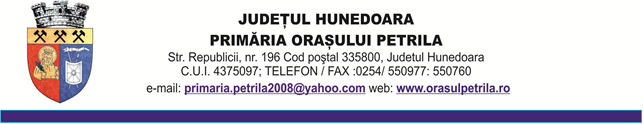 Către,Primăria orașului PetrilaSubsemnatul/subsemnata _____________________________________________, cu domiciliul în _______________________________, str. ____________________________, nr. _____, bl. ____ sc._______, ap. _______, județul _______________________ tel. ____________________________, adresa de e-mail: ___________________________________, în conformitate cu prevederile art. 11 alin 1 din H.G. nr 714 din data de 26 mai 2022 pentru autorizarea, construcția, înscrierea/înregistrarea, controlul, exploatarea și întreținerea sistemelor individuale adecvate de colectare și epurare a apelor uzate, solicit a fi înregistrarea în Registrul de evidența a sistemelor individuale adecvate de colectare a apelor uzate din orașul Petrila județul Hunedoara cu următoarele date:Formular de înscriere în Registrul de Evidență a Sistemelor Individuale Adecvate (SIA)1) de colectare a apelor uzate in orașul Petrila județul Hunedoara  1. Tip Personalitate: persoană fizică  persoana juridica
2. Numele și prenumele proprietar SIA (persoana fizica/juridica): ____________________________________;

3. Adresa locație SIA: Strada: str. _________________, nr. ________, localitate _____________________, Județ _____________________.

4. Există o autorizație de construire pentru sistemul individual adecvat de colectare? 2)
 Da; Numărul și data (dacă există): _______________________________ 
 Nu.
5. Număr persoane deservite de sistemul individual adecvat de colectare (cate persoane locuiesc in gospodărie):___________ persoane;6. Tip sistem individual adecvat de colectare: 3) bazin etanș vidanjabil betonat standardizata; bazin vidanjabil betonat nestandardizata; fosa septica profesionala din polietilena/fibra de sticla/material plastic standardizata; alt sistem de colectare _____________________________________;
7. Capacitate proiectata sistemul individual adecvat de colectare: 4)________ mc.8. Cine exploatează si operează sistemul individual adecvat de colectare? 5)_____________________________________;9. Deține contract de vidanjare? 6)  Da; Nu.10. Număr contract de vidanjare și valabilitate:_____________________________________;11. Nume companie care vidanjează ape uzate:_____________________________________;12. Echiparea vidanjei (GPS, nivel volum, sistem raportare): 7) GPS Nivel volum Sistem raportare13. Volum de apa uzata vidanjata conform contract:________ mc.14. Nume rețea de canalizare / stație de epurare unde se descarcă vidanjele:________________________________________________;15. Număr contract preluare ape vidanjate: 8)________________________________________________;16. Volum total anual de apă uzată vidanjat, în mc:________________________________________________;17. Frecvența de vidanjare și descărcare ape uzate (ex. lunara, bilunara, semestriala, anuala):________________________________________________;
18. Există buletin de analiză privind  calitatea apelor uzate vidanjate? Da; Nu.19. Valoare concentrație medie anuala in apele vidanjate, CBO5 (mg/l): 9)________ mg/l
Data: ________________Nume prenume: _________________________Semnătura:  _________________________

Note:Datele completate vor fi transmise Primăriei Petrila prin următoarele metode: Prin e-mail la adresele: primaria.petrila2008@yahoo.com; Prin depunerea in format fizic a acestora la registratura generala a Primăriei Petrila;Prin fax la numărul de telefon: 0254.5509771) Sistemele individuale adecvate de colectare (SIA): sunt sisteme pentru colectarea apelor uzate, altele decât colectarea apelor în rețele de canalizare, așa cum sunt definite în art. 3 lit a) din Legea serviciului de  alimentare cu apă și canalizare nr. 241/2006, republicată, cu modificările și completările ulterioare: „sisteme de colectare şi epurare a apelor uzate care asigură un nivel de protecție a mediului corespunzător, similar cu cel al sistemelor publice centralizate de canalizare şi epurare, şi care îndeplinesc condițiile tehnice, de mediu şi de reglementare conform standardizării şi legislaţiei specifice din domeniul apelor uzate şi gospodăririi apelor”. SIA se amplasează în zonele în care rețelele de canalizare încǎ nu au fost extinse sau în zonele în care, din diferite motive, extinderea reţelei de canalizare nu se poate realiza, cauza principală fiind costurile foarte mari, respectiv ne fezabilitatea tehnică a acestora. SIA sunt folosite în general pentru colectarea apelor uzate menajere de la: locuințele populației, unitǎţi de alimentaţie publicǎ şi cazare – pensiuni, sanatorii, şcoli, complexe comerciale, agenți economici;2) Conform prevederilor art. 4 din HG nr. 714/2022, sistemele individuale adecvate care realizează numai colectarea apelor uzate, epurarea acestora realizându-se într-o staţie de epurare, se vor autoriza în cadrul autorizaţiei de construire, cu respectarea prevederilor art. 3 alin(1) din Legea nr. 50/1991 privind autorizarea executării lucrărilor de construcții, republicată;3) Se poate preciza denumirea comercială a instalație achiziționată dacă aceasta este standardizată  / tip constructiv, etc., conform prevederilor art. 7 din HG nr. 714/2022, instalaţiile standardizate de tip bazine vidanjabile etanșe pentru stocarea apelor uzate/epurarea apelor uzate trebuie să respecte standardele specifice în vigoare, respectiv SR EN 12566-1:2016 şi SR EN 12566-4:2016/SR EN 12566-3:2016, SR EN 12566-6:2016 şi SR EN 12566-7:2016. În lipsa standardizării se menționează tipul și materialele de construcție (ex. bazin etanș vidanjabil, din beton, nestandardizat);4) Capacitatea proiectată de colectare a SIA  este o caracteristică tehnică menționată în documentele tehnice și certificatele de calitate / conformitate achiziționate de la producători (ex. volum total ape uzate stocate);5) Conform art. 12 al HG nr. 714/2022 „Exploatarea şi întreținerea corespunzătoare a sistemelor individuale adecvate revin proprietarului acestor sisteme". Proprietarul poate realiza singur exploatarea și întreținerea SIA de colectare sau poate încheia un contract cu firme specializate, după perioada de mentenanță prevăzută în contractul de achiziționare a SIA de colectare;6) Contract încheiat cu o firmă specializată pentru servicii de vidanjare și transport spre un punct final de descărcare - conform prevederilor art. 14, alin (5) al HG nr. 714/2022, pentru sistemele individuale adecvate de colectare a apelor uzate se va încheia un contract cu o firmă de vidanjare în vederea transportului apelor uzate la o stație de epurare;7) Conform prevederilor art. 16 din HG nr. 714/2022, firmele specializate în prestarea serviciului de vidanjare trebuie să doteze vidanjele cu instalaţii de determinare a volumului de apă, sisteme de raportare și localizare GPS;8) Contractul / acordul de preluare ape vidanjate se încheie între firmele specializate pentru serviciile de vidanjare și transport și operatorul de servicii de apă uzată în a cărei rețea de canalizare / stație de epurare se descarcă apele uzate vidanjate;9) Conform art. 13 din HG nr. 714/2022, la descărcarea apelor uzate în rețelele de canalizare ale localităților şi direct în staţiile de epurare se vor respecta prevederile art. 4 şi 5 din anexa nr. 2 la Hotărârea Guvernului nr. 188/2002 pentru aprobarea unor norme privind condițiile de descărcare în mediul acvatic a apelor uzate, cu modificările şi completările ulterioare. De asemenea, conform art. 5 alin(5) din legea 241/2006, preluarea în sistemele de canalizare a apelor uzate provenite de la operatori economici industriali sau de la alţi utilizatori neracordați la rețelele publice de distribuție a apei se poate aproba numai în măsura în care capacitatea sistemelor nu este depășită din punct de vedere hidraulic sau al încărcării cu substanțe impurificatoare şi numai dacă nu conţin poluanți toxici sau care pot inhiba ori bloca procesul de epurare.